	Муниципальное  дошкольное  общеобразовательное  учреждение	           «Детский сад «Малышок»  г. Лихославль. 	Конспект  по лепке « Укрась перчатки»в 1 младшей группе.Федорова Ирина Борисовнавоспитатель МДОУ «Детский сад» «Малышок».2022г.Конспект НОД по лепке «Укрась перчатки» в 1 младшей группе.Цель: Формирование интереса к лепке.Задачи:1.Продолжать учить детей отщипывать от целого пластилина  кусочек, делать шарик и налеплять на бумагу.2.Побуждать самостоятельно  делать выбор.3.Продолжать развивать мелкую моторику рук.4.Закреплять знания об элементах одежды, закреплять цвет.5.Воспитывать отзывчивость и доброту.Предварительная работа:  беседа и рассматривание картинок на тему «Одежда»Раздаточный материал: заготовки  перчаток из белой бумаги,  пластилин разного цвета, дощечка для моделирования. Ход:  Наблюдаем с детьми  из окна за погодой.- Ребятки, посмотрите, наступила осень. На улице стало холодно. И чтобы не замерзнуть, мы с вами одеваемся тепло. Что мы одеваем, когда собираемся на улицу, чтобы не замерзнуть? Правильно,  колготки, теплые штанишки, кофточки, теплую куртку, шапку.  Надеваем перчатки, чтобы не замерзли ручки.  - Ребятки, слышите, кто-то стучится к нам. Пойдемте, посмотрим. Ой, это куколка Маша. Здравствуй, Машенька. (Дети здороваются). Маша говорит, что она очень замерзла.  А ты тепло оделась? Ребятки, давайте посмотрим, что наша куколка надела на прогулку. Все правильно: колготки, теплые штанишки, кофточка, теплая  куртка, шапка. А что же забыла надеть Маша? Правильно, перчатки. Поэтому у нее сильно замерзли ручки.  Ребятки, надо помочь куколке. А давайте подарим ей перчатке. -Ребятки, посмотрите, что у меня есть (показываю образец перчаток из белой бумаги). Только давайте их украсим, чтобы они были красивые (показываю образец перчаток, украшенных узорами). Посмотрите, как я буду украшать перчатки. Беру пластилин. Какого цвета? (синий), отщипываю  маленький кусочек. Раскатываю круговыми движениями, чтобы получился шарик, прикладываю к перчатке  и немного прижимаю, чтобы шарик не укатился. Теперь беру пластилин другого цвета. Какого цвета? (желтого) и тоже делаю шарик, прикладываю к перчатке. И так скатать много шариков и украсить перчатки. Вот такая красивая перчатка у меня получилась. Читаю стихотворение Ю.Шитовой.Раз, два, три, четыре, пять!
Буду пальчики считать,
Буду пальчики считать,И тепло их одевать.
Поиграю с ними в прятки ,
Спрячу в теплые перчатки.
Раз, два, три, четыре, пять!
Можно мне идти гулять!- Ребятки, но Маша говорит, что ее  подружки- куколки тоже хотят красивые перчатки. Давайте для них тоже украсим перчатки. Но сначала разомнем пальчики. Провожу пальчиковую гимнастику « Перчатки»Я перчатку надеваю,Я в нее не попадаю (дети поочередно поглаживают одной рукой другую, как- будто надевают перчатку).Сосчитайте-ка, ребятки,Сколько пальцев у перчатки.Начинаем вслух считать:Раз, два, три, четыре, пять (ритмично сжимают и разжимают кулачки).- Размяли пальчики,  и будем украшать перчатки. Раздаю детям пластилин, заготовки перчаток.  Спрашиваю, какого цвета пластилин они берут. Дети выполняют задание, оказываю помощь в процессе лепки. - Какие красивые перчатки у вас получились. Теперь у куклы Маши и ее подружек  не замерзнут ручки.Я дарю тебе перчатки,Чтобы ручки были гладкиИ не мерзли в холода,Были теплыми всегда.-Кукла Маша  говорит нам спасибо, она очень рада, что вы помогли ей и её друзьям.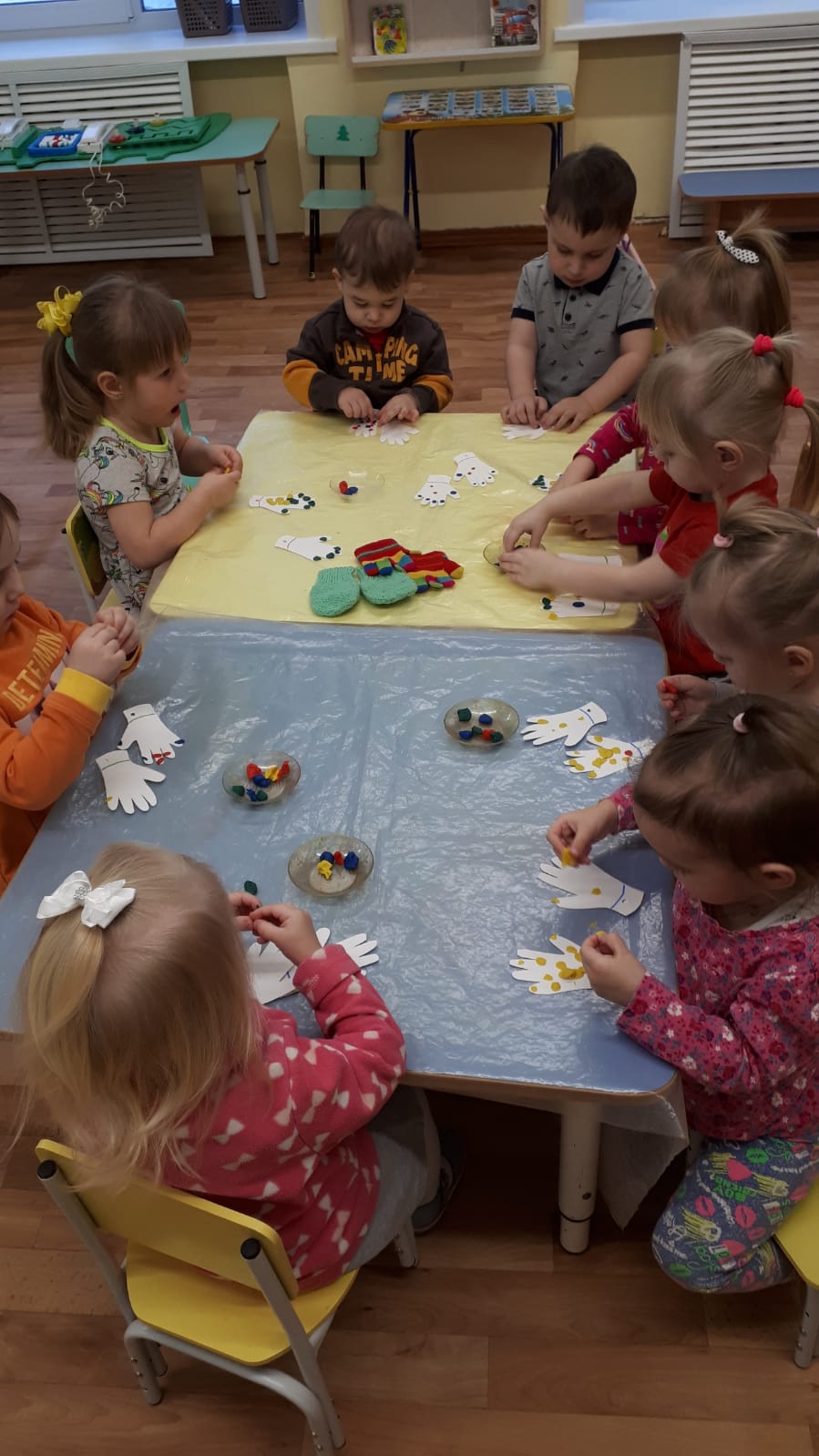 Для публикации информации о детях получено письменное разрешение родителей (законных представителей)Фотографии из личного архива автора.Литература.И.А.Лыкова «Изобразительная деятельность. Ранний возраст» 
И.А.Лыкова «Изобразительная деятельность в детском саду. Младшая группа».
Т.С.Комарова «Занятия по изобразительной деятельности в младшей группе»
Л.Л.Савина «Пальчиковая гимнастика для развития речи дошкольников»Г. И. Винникова  Занятия с детьми 2-3 лет. Развитие речи, художественная литература, изобразительная деятельность. А.В.Найбауэр, О.В.Куракина. «Развивающие  игровые сеансы в ясельных группах детского сада»